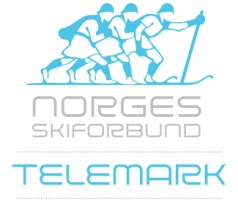 Tilstede:			Medlemmer av telemarkskomiteen:Birger Goberg (BG), Rolf Bryn (BR), Martin Bartnes (MB), Ingrid Kjølseth (IK), Per Olav Tangen (POT), Thea Smedheim Lunde (TSL).Sportssjef Martin Gjøra (MG), Lars Ove W Berge (LOB)Forfall:			Referent:			RBDato/tidspunkt:		Fredag 9.6.2017  kl 17:00Sted:			Scandic Airport Hotel Tema:			TK-møte nr. 11 2016-2018_______________________________________________________________________________________Kommentarer til referat fra forrige møteIngen kommentarer.Kort status ansvarsområderØkonomi/Administrasjon (BG/MG)Noen poster går med underskudd, mens andre går tilsvarende i pluss. Ligger an til et resultat ca 10 KNOK over budsjett.Idrettsregistrering: MB skal følge opp Sør-Trøndelag, der har medlemmer gått fra 80 til 4.Kompetanseutvikling (MG) For å ferdigstille T1 og T2 må det fylles ut et skjema. MG gjør dette.Arbeid igangsatt med å identifisere de grenspesifikke delene av T3. Det må leies inn ressurser for å ferdigstille dette arbeidet.Breddeidrett (MG/LOB)Satsningsgruppe for jr (opp til 25). De som velger å være med får flere samlinger samt tilbud om oppfølging mellom samlingene og ifm konkurranser.Arnstein Sunde blir prosjektleder.Eliteidrett (MG)Landslagssamling på Juvass. To skidager – en blåste bort.Flere sliter med skade.Andreas har valgt ikke å være på landslag p g a vanskelig kombinasjon med arbeid.Randonee (MB)Landslag ikke tatt ut.Det er etablert et utvalg med 5 medlemmer som skal hjelpe MB med drivkraft. Landslagsmodell skal diskuteres på vårmøte.Sak 17 – 2016-2018 Vårmøte (BG)Gjennomgang av utkast til presentasjon.Sak 18 - 2016-2018 Budsjett 2018 (MG)Budsjett for 2018 skal jobbes med i november og være klart i desember.MG gjennomgikk inntekter vi har hatt i 2017. MB etterspør informasjon om hvordan aktivitet i randonee også kan utløse f eks post 3-midler, slik at totalpotten blir større. MG sjekker om randonee og telemark kan ses på som to grener hos NIF, noe som gjør at kan utløse egne post 3-midler. (Skistyrevedtaket om randonee inn i TK la til grunn at det ikke skulle gå ut over telemark, og at randonee må skaffe egne inntekter).Inntekter for telemark (inkludert randonee) uten midlene for TUF er ca 2.5 MNOK. Viktig at TK forstår hva som ligger bak de ulike inntektene og utgiftene slik at vi kan styre ansvarlig med begrensede midler.Knyttes sammen med arbeid med mål og handlingsplan.Sak 19 – 2016-2018 WC-arrangør nummer 2 i Norge (POT)Det kan virke tungt å få til et WC-arrangement i Hurdal neste sesong. TK må jobbe for å få etablert flere WC-arrangører i Norge som kan veksle på arbeidet.EventueltNeste TK-møteAvtaler på telefon når BG er tilbake.